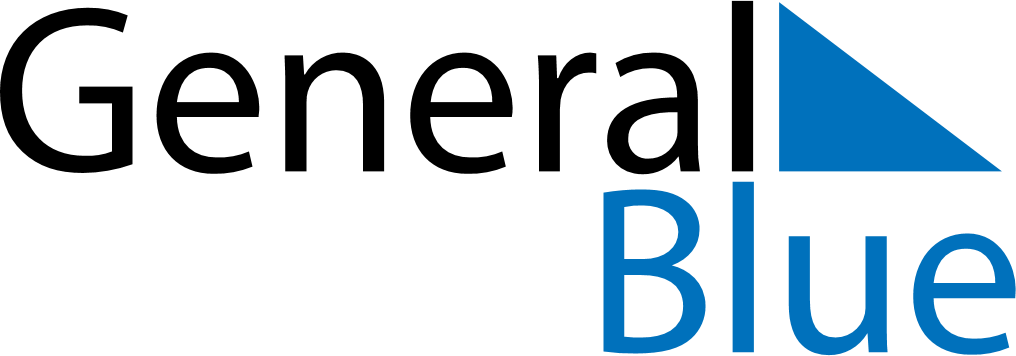 May 2024May 2024May 2024May 2024May 2024May 2024Ballyshannon, Ulster, IrelandBallyshannon, Ulster, IrelandBallyshannon, Ulster, IrelandBallyshannon, Ulster, IrelandBallyshannon, Ulster, IrelandBallyshannon, Ulster, IrelandSunday Monday Tuesday Wednesday Thursday Friday Saturday 1 2 3 4 Sunrise: 5:54 AM Sunset: 9:05 PM Daylight: 15 hours and 11 minutes. Sunrise: 5:51 AM Sunset: 9:07 PM Daylight: 15 hours and 15 minutes. Sunrise: 5:49 AM Sunset: 9:09 PM Daylight: 15 hours and 19 minutes. Sunrise: 5:47 AM Sunset: 9:11 PM Daylight: 15 hours and 23 minutes. 5 6 7 8 9 10 11 Sunrise: 5:45 AM Sunset: 9:13 PM Daylight: 15 hours and 27 minutes. Sunrise: 5:43 AM Sunset: 9:14 PM Daylight: 15 hours and 31 minutes. Sunrise: 5:41 AM Sunset: 9:16 PM Daylight: 15 hours and 34 minutes. Sunrise: 5:39 AM Sunset: 9:18 PM Daylight: 15 hours and 38 minutes. Sunrise: 5:37 AM Sunset: 9:20 PM Daylight: 15 hours and 42 minutes. Sunrise: 5:36 AM Sunset: 9:22 PM Daylight: 15 hours and 46 minutes. Sunrise: 5:34 AM Sunset: 9:24 PM Daylight: 15 hours and 49 minutes. 12 13 14 15 16 17 18 Sunrise: 5:32 AM Sunset: 9:25 PM Daylight: 15 hours and 53 minutes. Sunrise: 5:30 AM Sunset: 9:27 PM Daylight: 15 hours and 56 minutes. Sunrise: 5:28 AM Sunset: 9:29 PM Daylight: 16 hours and 0 minutes. Sunrise: 5:27 AM Sunset: 9:31 PM Daylight: 16 hours and 3 minutes. Sunrise: 5:25 AM Sunset: 9:32 PM Daylight: 16 hours and 7 minutes. Sunrise: 5:23 AM Sunset: 9:34 PM Daylight: 16 hours and 10 minutes. Sunrise: 5:22 AM Sunset: 9:36 PM Daylight: 16 hours and 13 minutes. 19 20 21 22 23 24 25 Sunrise: 5:20 AM Sunset: 9:37 PM Daylight: 16 hours and 17 minutes. Sunrise: 5:19 AM Sunset: 9:39 PM Daylight: 16 hours and 20 minutes. Sunrise: 5:17 AM Sunset: 9:41 PM Daylight: 16 hours and 23 minutes. Sunrise: 5:16 AM Sunset: 9:42 PM Daylight: 16 hours and 26 minutes. Sunrise: 5:14 AM Sunset: 9:44 PM Daylight: 16 hours and 29 minutes. Sunrise: 5:13 AM Sunset: 9:45 PM Daylight: 16 hours and 32 minutes. Sunrise: 5:12 AM Sunset: 9:47 PM Daylight: 16 hours and 35 minutes. 26 27 28 29 30 31 Sunrise: 5:10 AM Sunset: 9:48 PM Daylight: 16 hours and 37 minutes. Sunrise: 5:09 AM Sunset: 9:50 PM Daylight: 16 hours and 40 minutes. Sunrise: 5:08 AM Sunset: 9:51 PM Daylight: 16 hours and 43 minutes. Sunrise: 5:07 AM Sunset: 9:53 PM Daylight: 16 hours and 45 minutes. Sunrise: 5:06 AM Sunset: 9:54 PM Daylight: 16 hours and 48 minutes. Sunrise: 5:05 AM Sunset: 9:55 PM Daylight: 16 hours and 50 minutes. 